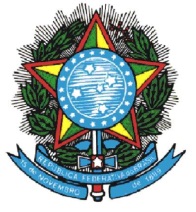 SERVIÇO PÚBLICO FEDERALCONSELHO REGIONAL DE FARMÁCIA DOS ESTADOS DE RONDÔNIA CRF/RORua Rafael Vaz e Silva, 2553 Liberdade CEP 78.904-120 Porto Velho/RO – Fone: (69) 3224.2484 / 3224.2488 REQUERIMENTO PESSOA JURIDICA OUTROS PEDIDOS	Ilmo. Senhor	Presidente do CRF/RORazão Social:___________________________________________________________________Nome Fantasia:_________________________________________________________________CNPJ: ________________________________________________________________________ Responsável Técnico:____________________________________________________________Endereço:__________________________________________________nº__________________Bairro:____________________________________Município:____________________________CEP.:_______________________Telefone(___)________________Celular(___)_____________E-mail:________________________________________________________________________Nome do para Contato:___________________________________________________________PELO PRESENTE VEM REQUERER[       ]  Renovação de Empresas;[       ]  Alteração de Razão Social;[       ]  Alteração Nome Fantasia;[       ]  Alteração de Endereço;[       ]  Alteração de Diretor Técnico/Assistente da Firma;[       ]  OUTROS PEDIDOS:  ___________________________________________________________________________________________________________________________________;NESTE TERMOS, PEDE DEFERIMENTOPorto Velho/RO, ______de__________________de__________.____________________________________________Assinatura do Representante Legal    